Verein:  Dieter Zebisch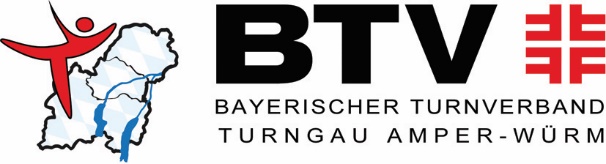 Eschenrieder Straße 7882194 GröbenzellTel. 08142/52027E-Mail: gv@tgaw.deVoranmeldung66. Gauturnfest für Kinder und Jugendliche2024 in WörthseeTermin: 13. Mai 2024Wir kommen voraussichtlich mit:Wahl-3-Kampf	männlich		weiblich		TUJU-3-Kampf 	männlich		weiblich		Löwenstark	Teilnehmer		Gesamtzahl der Teilnehmer	männlich und weiblich  	Weitere Informationen für das Gauturnfest für Kinder und Jugendliche 2024 an folgende Anschrift:Name :	Straße :	Ort :		Tel.-Nr :E-Mail :Datum	Unterschrift